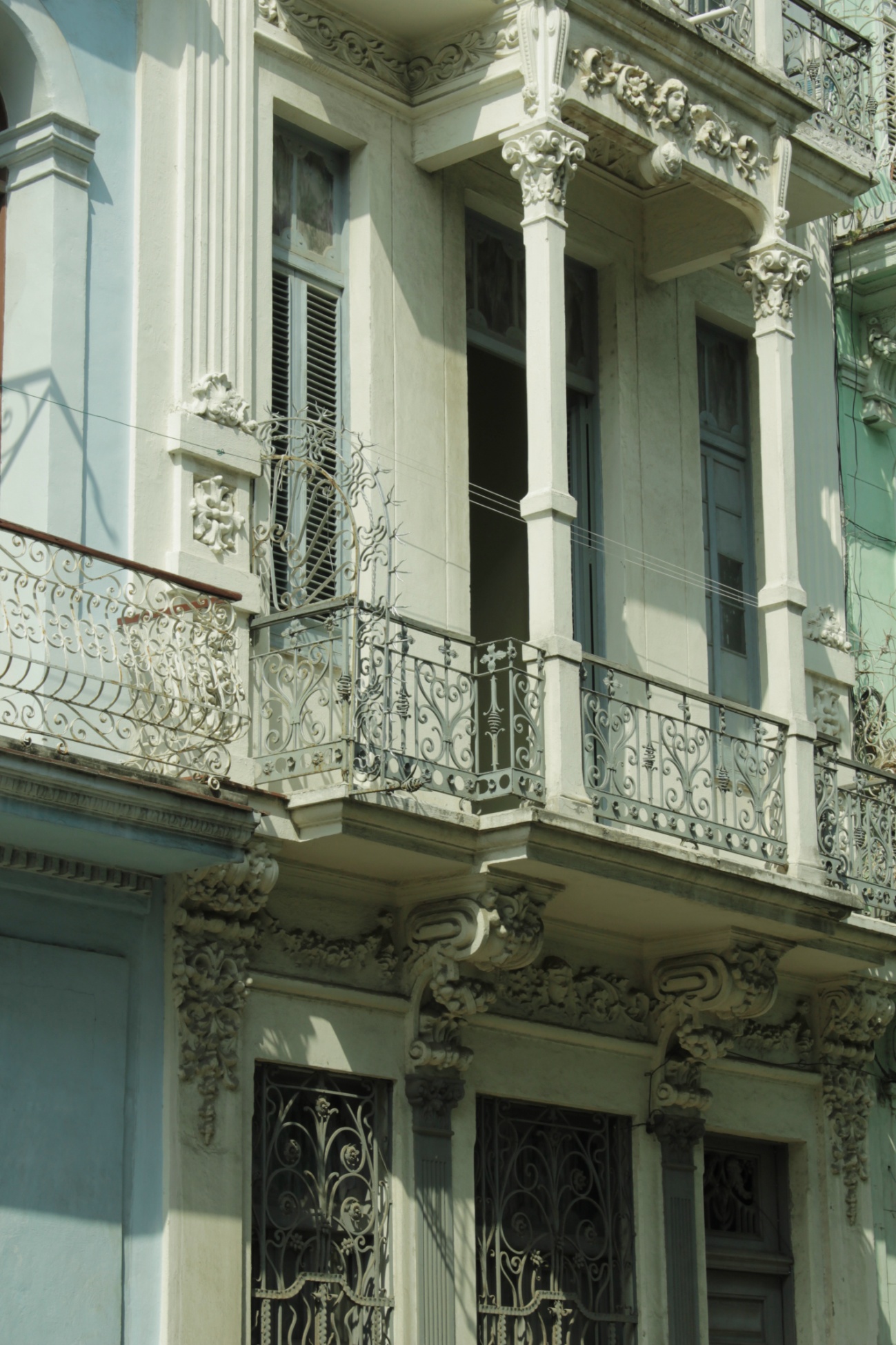 Mi nombre es Lázara María Prado, tengo 28 años. Esta foto me gusta mucho, ya que en ella se puede apreciar la belleza de la arquitectura de Centro Habana, que  es uno  de los  municipios de la capital. Me encanta el contraste de lo antiguo y lo moderno que le dan este tipo de edificaciones a la ciudad. La ciudad es el reflejo de una mezcla de arquitecturas y el testimonio de diferentes épocas. Este es  una  edificación con influencias  del estilo Art Nouveau o Modernista.